Aurora’s Degree & PG College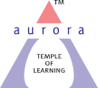 (ACCREDITED BY NAAC WITH 'B++' GRADE) Chikkadpally, Hyderabad 500020EVENT / ACTIVITY DETAILED REPORTDETAILED REPORT:Event started at 10.00 AM, students from our College joined through Google Meet. The program started with introduction. Introduction was given by Dr. N Suryakanthi & Heena. After introduction, matrubhasha song was presented on the screen, both in Telugu and Hindi languages. After the song Sunil of first year & Ayush Chabra of second year have anchored very effectively. Telugu power point presentation & Hindi power point presentation was also shown and the content was explained. Some students put forth their views about matrubhasha. More than 35 participants participated in this online event. Students actively participated in this  program conducted by Language department. The event was successful. At the end of the informative session vote of thanks was given by R.Heena  and this was followed by a photo session. The event ended around 11.30 AM.InTelugu Elocution Sunil B.Com General 1st year Roll no .1015-20-401-121Surya Venkata Rama Rao Bt.Bic 1st year Roll no. 1051-20-488-03Vadla Gnaneshwari Devi MiBic 1 Roll no.1051-20-471-010 have participated and have shared their views on Matrubhasha Dinotsavam.In Hindi Elocution Ayush Chabra B.Com General 2nd year 2c Roll no. 1051-19-401-151Sony Biradar   B.com General 3rd year 3c Roll no. Pragati Oza B.com General 2nd year 2c Roll no.1051-19-401-163Dr. N Suryakanthi briefed the students about Matrubhasha Diwas in Telugu.Photographs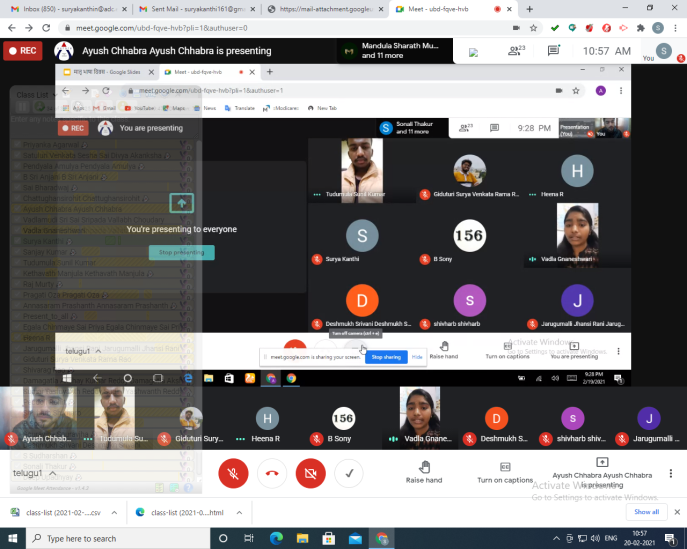 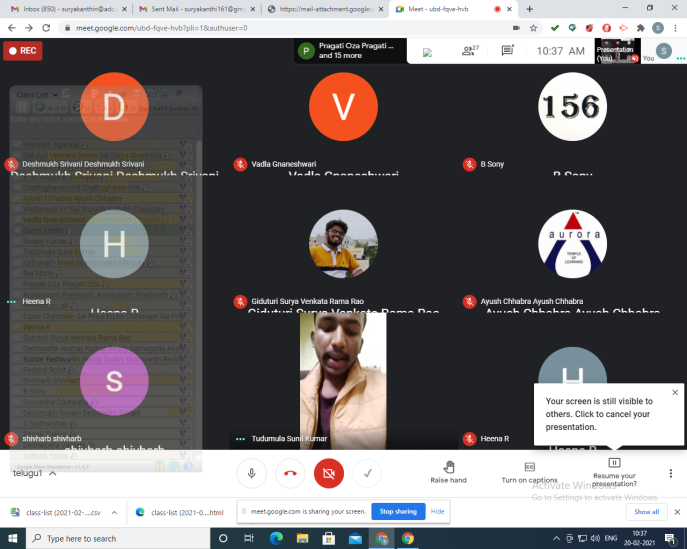 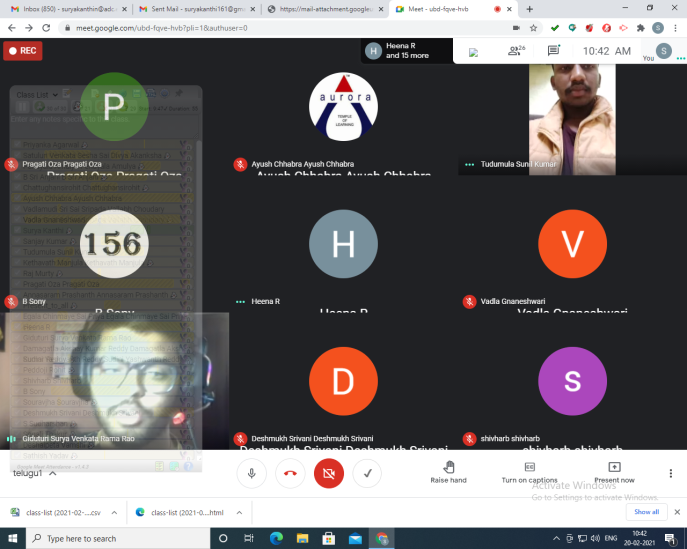 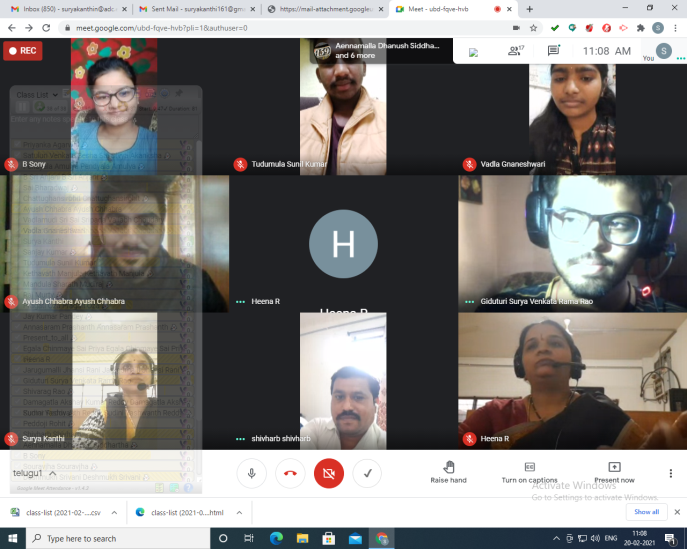 NAME OF THE EVENT / ACTIVITYMatrubhasha DivasTYPE OR TITLE OF EVENT / ACTIVITYClass EventFACULTY INCHARGEDr. N SuryakanthiR.HeenaDEPARTMENT/CELL/COMMITTEE/CLUBLanguagesDATE21 February2021VENUEOnline Through Google MeetTARGET AUDIENCEUG Students